МІНІСТЕРСТВО ОСВІТИ І НАУКИ УКРАЇНИКиївський національний університет технологій та дизайнуМодуль Жана Моне «Роль захисту споживачів фінансових послуг для фінансової стабільності в цифрову епоху: європейські підходи»Факультет управління та бізнес-дизайнуФакультет культурних і креативних індустрій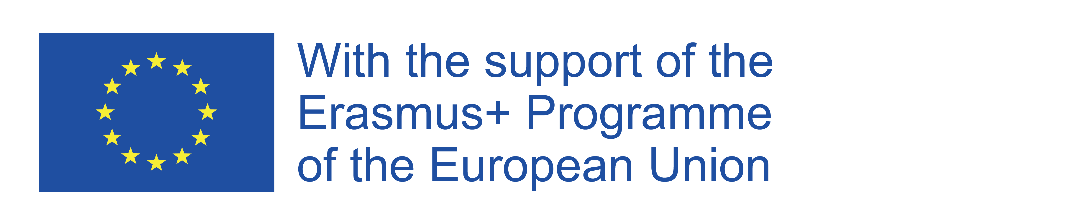 ПРОГРАМА ВОРКШОПУдля студентів неекономічних спеціальностей«Удосконалення практики захисту прав споживачів фінансових послуг в умовах воєнної агресії»м. Київ, квітень 2023 р.Воркшоп з питань споживання фінансових послуг у цифрову еру та захисту споживачів фінансових послугдля студентів неекономічних спеціальностейв рамках впровадження 
у Київському національному університеті технологій та дизайну 
Модуля Жана Моне «Роль захисту споживачів фінансових послуг для фінансової стабільності в цифрову епоху: європейські підходи»620509-EPP-1-2020-1-UA-EPPJMO-MODULEОсновний модератор: Антоніна ВЕРГУН, Київський національний університет технологій та дизайну, кандидат економічних наук, доцентМодератори:Ірина ТАРАСЕНКО, Київський національний університет технологій та дизайну, доктор економічних наук, професорАндрій СЕМЕНОГ, Київський національний університет технологій та дизайну, кандидат економічних наук, доцентПрограма Воркшопу з питань споживання фінансових послуг у цифрову еру та захисту споживачів фінансових послуг(для студентів неекономічних спеціальностей)Антоніна ВЕРГУН, Київський національний університет технологій та дизайну, кандидат економічних наук, доцент «Сучасна фінансова грамотність в умовах цифровізації індустрії фінансових послуг: розвиток ринку фінансових послуг в умовах воєнної агресії» Ірина ТАРАСЕНКО, Київський національний університет технологій та дизайну, доктор економічних наук, професор«Форми та методи організаційної роботи зі скаргами споживачів фінансових послуг в ЄС та Україні»Андрій СЕМЕНОГ, Сумський державний університет, кандидат економічних наук, доцент«Фінтех та його застосування фінансовими установами. Регулювання Фінтех послуг»Андрій ЗОЛКОВЕР, Київський національний університет технологій та дизайну, кандидат економічних наук, доцент«Фінансова криза та її вплив на фінансову систему України та світу»